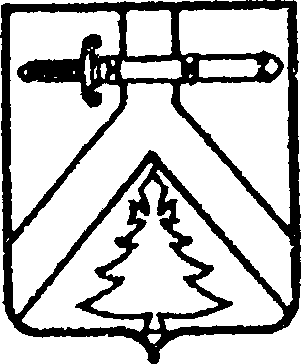 АДМИНИСТРАЦИЯ  КОЧЕРГИНСКОГО  СЕЛЬСОВЕТАКУРАГИНСКОГО  РАЙОНА  КРАСНОЯРСКОГО  КРАЯПОСТАНОВЛЕНИЕ 29.10.2018                                       с. Кочергино	                  № 58-пОб обеспечении отбывания  осужденными наказанияв виде обязательных и исправительных работ В соответствии со статьями 49,  50 Уголовного кодекса Российской Федерации, статьями 25,  39  Уголовно-исполнительного кодекса Российской Федерации, статьями 37,  43 Федерального закона от 06.10.2003 №131-ФЗ «Об общих принципах организации местного самоуправления в Российской Федерации», ПОСТАНОВЛЯЮ:1. Утвердить перечень объектов для приема на работу осужденных с целью отбывания ими наказания в виде обязательных и исправительных работ,  согласно приложения.2. Постановление главы Кочергинского сельсовета от 26.12.2015 № 44-п «Об обеспечении отбывания  осужденными наказания в виде обязательных и исправительных работ» считать утратившим силу.3. Контроль за исполнением данного постановления оставляю за собой;4. Постановление вступает в силу в день,  следующий за днем опубликования в газете «Кочергинский вестник».Глава сельсовета	                                                                              Е.А.МосягинаПЕРЕЧЕНЬобъектов и видов работ для отбывания осужденными наказанияв виде обязательных работ на территории Кочергинского сельсоветаПЕРЕЧЕНЬобъектов для отбывания осужденными наказанияисправительных работ на территории Кочергинского сельсоветаСОГЛАСОВАНО:Начальник филиала по Курагинскому районуФКУ УИИ ГУФСИМ РоссииПодполковник внутренней службы________________В.В. ИлющенкоУТВЕРЖДЕН:Постановлением администрации село Кочергино от 29.10.2018 № 58-пГлава сельсовета__________________Е.А. Мосягина№п/пНаименование объектовВиды работКоличество рабочих мест12341Кладбище села КочергиноБлагоустройство территории: санитарная очистка, уборка мусора, листьев, снега.22Очистка дорог в селеБлагоустройство территории: санитарная очистка, уборка мусора, листьев, снега.23Центр села (площадь, улицы)Благоустройство территории: санитарная очистка, уборка мусора, листьев, снега.2СОГЛАСОВАНО:Начальник филиала по Курагинскому районуФКУ УИИ ГУФСИМ РоссииПодполковник внутренней службы________________В.В. ИлющенкоУТВЕРЖДЕН:Постановлением администрации село Кочергино от 29.10.2018 № 58-пГлава сельсовета__________________Е.А. Мосягина№ п/пНаименование объектовКоличество рабочих мест1231Администрация Кочергинского сельсовета 2